				FINAL VOTING MANDATE TO:	The Chairperson of the National Council of Provinces	Hon. A MasondoNAME OF BILL: Division of Revenue Amendment BillNUMBER OF BILL: [B9-2020] DATE OF DELIBERATION: 20 July 2020VOTE OF THE LEGISLATURE:The Gauteng Provincial Legislature supports the principle and the detail of the bill and therefore votes in favour of-Division of Revenue Amendment Bill___________________			HON.NTOMBI MEKGWESPEAKERGAUTENG PROVINCIAL LEGISLATUREDate: ________________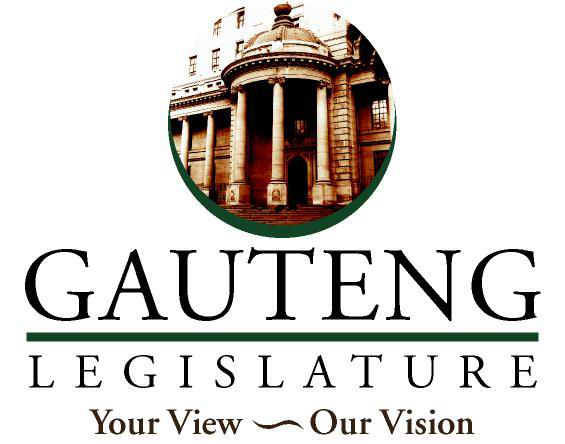 